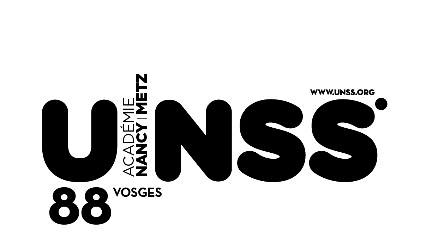 Demande de remboursement de frais de déplacement UNSS 2014/2015Demande de remboursement de frais de déplacement UNSS 2014/2015Demande de remboursement de frais de déplacement UNSS 2014/2015Demande de remboursement de frais de déplacement UNSS 2014/2015Demande de remboursement de frais de déplacement UNSS 2014/2015Demande de remboursement de frais de déplacement UNSS 2014/2015Demande de remboursement de frais de déplacement UNSS 2014/2015Demande de remboursement de frais de déplacement UNSS 2014/2015Demande de remboursement de frais de déplacement UNSS 2014/2015Demande de remboursement de frais de déplacement UNSS 2014/2015UNSS Vosges- lycée Camille Claudel
2 rue du Parmont- BP 158 - 88200 Remiremont
fax : 03 63 55  61 09  mail : unss88@gmail.comUNSS Vosges- lycée Camille Claudel
2 rue du Parmont- BP 158 - 88200 Remiremont
fax : 03 63 55  61 09  mail : unss88@gmail.comUNSS Vosges- lycée Camille Claudel
2 rue du Parmont- BP 158 - 88200 Remiremont
fax : 03 63 55  61 09  mail : unss88@gmail.comUNSS Vosges- lycée Camille Claudel
2 rue du Parmont- BP 158 - 88200 Remiremont
fax : 03 63 55  61 09  mail : unss88@gmail.comUNSS Vosges- lycée Camille Claudel
2 rue du Parmont- BP 158 - 88200 Remiremont
fax : 03 63 55  61 09  mail : unss88@gmail.comUNSS Vosges- lycée Camille Claudel
2 rue du Parmont- BP 158 - 88200 Remiremont
fax : 03 63 55  61 09  mail : unss88@gmail.comUNSS Vosges- lycée Camille Claudel
2 rue du Parmont- BP 158 - 88200 Remiremont
fax : 03 63 55  61 09  mail : unss88@gmail.comUNSS Vosges- lycée Camille Claudel
2 rue du Parmont- BP 158 - 88200 Remiremont
fax : 03 63 55  61 09  mail : unss88@gmail.comUNSS Vosges- lycée Camille Claudel
2 rue du Parmont- BP 158 - 88200 Remiremont
fax : 03 63 55  61 09  mail : unss88@gmail.comUNSS Vosges- lycée Camille Claudel
2 rue du Parmont- BP 158 - 88200 Remiremont
fax : 03 63 55  61 09  mail : unss88@gmail.comEtablir une seule demande par rencontre (par sport et par journée)-
Renseigner dûment chaque rubrique
Merci de transmettre ce document par fax ou mail unss88@gmail.com     (poste possible également)                                                 Envoyez le en pièce jointe 
dans les 7 jours suivant le championnat
* ATTENTION ! En cas de déplacement groupé, veuillez faire une seule demande de remboursement.
C’est l’établissement qui va payer la facture qui effectue cette demande- une somme pas as est versée ensuiteEtablir une seule demande par rencontre (par sport et par journée)-
Renseigner dûment chaque rubrique
Merci de transmettre ce document par fax ou mail unss88@gmail.com     (poste possible également)                                                 Envoyez le en pièce jointe 
dans les 7 jours suivant le championnat
* ATTENTION ! En cas de déplacement groupé, veuillez faire une seule demande de remboursement.
C’est l’établissement qui va payer la facture qui effectue cette demande- une somme pas as est versée ensuiteEtablir une seule demande par rencontre (par sport et par journée)-
Renseigner dûment chaque rubrique
Merci de transmettre ce document par fax ou mail unss88@gmail.com     (poste possible également)                                                 Envoyez le en pièce jointe 
dans les 7 jours suivant le championnat
* ATTENTION ! En cas de déplacement groupé, veuillez faire une seule demande de remboursement.
C’est l’établissement qui va payer la facture qui effectue cette demande- une somme pas as est versée ensuiteEtablir une seule demande par rencontre (par sport et par journée)-
Renseigner dûment chaque rubrique
Merci de transmettre ce document par fax ou mail unss88@gmail.com     (poste possible également)                                                 Envoyez le en pièce jointe 
dans les 7 jours suivant le championnat
* ATTENTION ! En cas de déplacement groupé, veuillez faire une seule demande de remboursement.
C’est l’établissement qui va payer la facture qui effectue cette demande- une somme pas as est versée ensuiteEtablir une seule demande par rencontre (par sport et par journée)-
Renseigner dûment chaque rubrique
Merci de transmettre ce document par fax ou mail unss88@gmail.com     (poste possible également)                                                 Envoyez le en pièce jointe 
dans les 7 jours suivant le championnat
* ATTENTION ! En cas de déplacement groupé, veuillez faire une seule demande de remboursement.
C’est l’établissement qui va payer la facture qui effectue cette demande- une somme pas as est versée ensuiteEtablir une seule demande par rencontre (par sport et par journée)-
Renseigner dûment chaque rubrique
Merci de transmettre ce document par fax ou mail unss88@gmail.com     (poste possible également)                                                 Envoyez le en pièce jointe 
dans les 7 jours suivant le championnat
* ATTENTION ! En cas de déplacement groupé, veuillez faire une seule demande de remboursement.
C’est l’établissement qui va payer la facture qui effectue cette demande- une somme pas as est versée ensuiteEtablir une seule demande par rencontre (par sport et par journée)-
Renseigner dûment chaque rubrique
Merci de transmettre ce document par fax ou mail unss88@gmail.com     (poste possible également)                                                 Envoyez le en pièce jointe 
dans les 7 jours suivant le championnat
* ATTENTION ! En cas de déplacement groupé, veuillez faire une seule demande de remboursement.
C’est l’établissement qui va payer la facture qui effectue cette demande- une somme pas as est versée ensuiteEtablir une seule demande par rencontre (par sport et par journée)-
Renseigner dûment chaque rubrique
Merci de transmettre ce document par fax ou mail unss88@gmail.com     (poste possible également)                                                 Envoyez le en pièce jointe 
dans les 7 jours suivant le championnat
* ATTENTION ! En cas de déplacement groupé, veuillez faire une seule demande de remboursement.
C’est l’établissement qui va payer la facture qui effectue cette demande- une somme pas as est versée ensuiteEtablir une seule demande par rencontre (par sport et par journée)-
Renseigner dûment chaque rubrique
Merci de transmettre ce document par fax ou mail unss88@gmail.com     (poste possible également)                                                 Envoyez le en pièce jointe 
dans les 7 jours suivant le championnat
* ATTENTION ! En cas de déplacement groupé, veuillez faire une seule demande de remboursement.
C’est l’établissement qui va payer la facture qui effectue cette demande- une somme pas as est versée ensuiteEtablir une seule demande par rencontre (par sport et par journée)-
Renseigner dûment chaque rubrique
Merci de transmettre ce document par fax ou mail unss88@gmail.com     (poste possible également)                                                 Envoyez le en pièce jointe 
dans les 7 jours suivant le championnat
* ATTENTION ! En cas de déplacement groupé, veuillez faire une seule demande de remboursement.
C’est l’établissement qui va payer la facture qui effectue cette demande- une somme pas as est versée ensuiteEtablir une seule demande par rencontre (par sport et par journée)-
Renseigner dûment chaque rubrique
Merci de transmettre ce document par fax ou mail unss88@gmail.com     (poste possible également)                                                 Envoyez le en pièce jointe 
dans les 7 jours suivant le championnat
* ATTENTION ! En cas de déplacement groupé, veuillez faire une seule demande de remboursement.
C’est l’établissement qui va payer la facture qui effectue cette demande- une somme pas as est versée ensuiteTYPE ETABLISSEMENTTYPE ETABLISSEMENTNOMVILLE   CODE                AS  CODE                ASDate de la compétitionDate de la compétitionACTIVITE    Moyen de   transport    Moyen de   transportCatégorieLieuNombre de kilometres- kms aller SEULEMENTNombre de kilometres- kms aller SEULEMENTNombre d'élèvesNombre d'élèvesMontant de la factureMontant de la factureSI REGROUPEMENT DE PLUSIEURS AS LE PAYEUR DOIT REMPLIR IMPERATIVEMENT LE TABLEAU SI DESSOUS (y compris son AS) - UNE SEULE DEMANDE PAR BUS                                                          SI REGROUPEMENT DE PLUSIEURS AS LE PAYEUR DOIT REMPLIR IMPERATIVEMENT LE TABLEAU SI DESSOUS (y compris son AS) - UNE SEULE DEMANDE PAR BUS                                                          SI REGROUPEMENT DE PLUSIEURS AS LE PAYEUR DOIT REMPLIR IMPERATIVEMENT LE TABLEAU SI DESSOUS (y compris son AS) - UNE SEULE DEMANDE PAR BUS                                                          SI REGROUPEMENT DE PLUSIEURS AS LE PAYEUR DOIT REMPLIR IMPERATIVEMENT LE TABLEAU SI DESSOUS (y compris son AS) - UNE SEULE DEMANDE PAR BUS                                                          SI REGROUPEMENT DE PLUSIEURS AS LE PAYEUR DOIT REMPLIR IMPERATIVEMENT LE TABLEAU SI DESSOUS (y compris son AS) - UNE SEULE DEMANDE PAR BUS                                                          SI REGROUPEMENT DE PLUSIEURS AS LE PAYEUR DOIT REMPLIR IMPERATIVEMENT LE TABLEAU SI DESSOUS (y compris son AS) - UNE SEULE DEMANDE PAR BUS                                                          SI REGROUPEMENT DE PLUSIEURS AS LE PAYEUR DOIT REMPLIR IMPERATIVEMENT LE TABLEAU SI DESSOUS (y compris son AS) - UNE SEULE DEMANDE PAR BUS                                                          SI REGROUPEMENT DE PLUSIEURS AS LE PAYEUR DOIT REMPLIR IMPERATIVEMENT LE TABLEAU SI DESSOUS (y compris son AS) - UNE SEULE DEMANDE PAR BUS                                                          SI REGROUPEMENT DE PLUSIEURS AS LE PAYEUR DOIT REMPLIR IMPERATIVEMENT LE TABLEAU SI DESSOUS (y compris son AS) - UNE SEULE DEMANDE PAR BUS                                                          SI REGROUPEMENT DE PLUSIEURS AS LE PAYEUR DOIT REMPLIR IMPERATIVEMENT LE TABLEAU SI DESSOUS (y compris son AS) - UNE SEULE DEMANDE PAR BUS                                                          SI REGROUPEMENT DE PLUSIEURS AS LE PAYEUR DOIT REMPLIR IMPERATIVEMENT LE TABLEAU SI DESSOUS (y compris son AS) - UNE SEULE DEMANDE PAR BUS                                                          REMPLIR AUTANT DE LIGNES QUE D ETABLISSEMENTS PRESENTS  REMPLIR AUTANT DE LIGNES QUE D ETABLISSEMENTS PRESENTS  REMPLIR AUTANT DE LIGNES QUE D ETABLISSEMENTS PRESENTS  REMPLIR AUTANT DE LIGNES QUE D ETABLISSEMENTS PRESENTS  REMPLIR AUTANT DE LIGNES QUE D ETABLISSEMENTS PRESENTS  REMPLIR AUTANT DE LIGNES QUE D ETABLISSEMENTS PRESENTS  REMPLIR AUTANT DE LIGNES QUE D ETABLISSEMENTS PRESENTS  REMPLIR AUTANT DE LIGNES QUE D ETABLISSEMENTS PRESENTS  REMPLIR AUTANT DE LIGNES QUE D ETABLISSEMENTS PRESENTS  REMPLIR AUTANT DE LIGNES QUE D ETABLISSEMENTS PRESENTS  REMPLIR AUTANT DE LIGNES QUE D ETABLISSEMENTS PRESENTS  REMPLIR AUTANT DE LIGNES QUE D ETABLISSEMENTS PRESENTS  REMPLIR AUTANT DE LIGNES QUE D ETABLISSEMENTS PRESENTS  REMPLIR AUTANT DE LIGNES QUE D ETABLISSEMENTS PRESENTS  REMPLIR AUTANT DE LIGNES QUE D ETABLISSEMENTS PRESENTS  REMPLIR AUTANT DE LIGNES QUE D ETABLISSEMENTS PRESENTS  REMPLIR AUTANT DE LIGNES QUE D ETABLISSEMENTS PRESENTS  REMPLIR AUTANT DE LIGNES QUE D ETABLISSEMENTS PRESENTS  REMPLIR AUTANT DE LIGNES QUE D ETABLISSEMENTS PRESENTS  REMPLIR AUTANT DE LIGNES QUE D ETABLISSEMENTS PRESENTS  REMPLIR AUTANT DE LIGNES QUE D ETABLISSEMENTS PRESENTS  REMPLIR AUTANT DE LIGNES QUE D ETABLISSEMENTS PRESENTS  ETABLISSEMENTETABLISSEMENTVILLEVILLE CODE AS CODE AS CODE ASNOMBRE                        D’ELEVESNOMBRE                        D’ELEVESNb JO si pas joueurTOTALNOMBRE TOTAL D’ELEVES  DANS LE BUSNOMBRE TOTAL D’ELEVES  DANS LE BUSNOMBRE TOTAL D’ELEVES  DANS LE BUSNOMBRE TOTAL D’ELEVES  DANS LE BUSNOMBRE TOTAL D’ELEVES  DANS LE BUSNOMBRE TOTAL D’ELEVES  DANS LE BUSNOMBRE TOTAL D’ELEVES  DANS LE BUSNOMBRE TOTAL D’ELEVES  DANS LE BUSNOMBRE TOTAL D’ELEVES  DANS LE BUSNOM  ET PRENOM DU DEMANDEURNOM  ET PRENOM DU DEMANDEURNOM  ET PRENOM DU DEMANDEURNOM  ET PRENOM DU DEMANDEURDATE DE LA DEMANDE (jj/mm/aaaa)DATE DE LA DEMANDE (jj/mm/aaaa)DATE DE LA DEMANDE (jj/mm/aaaa)DATE DE LA DEMANDE (jj/mm/aaaa)cadre réservé UNSScadre réservé UNSSKmstotalMAIL